Career and Technical EducationProgram of Study Renewal 2018 Version CTE POS Course Lists—Secondary Directions: 1) Please list below the anticipated CTE Program of Study secondary courses in which the instructor will:Teach with intent and purpose the CTE POS knowledge and skills identified in the CTE POS Skill Set, andAssess and record student achievement of those standards 2) Mark as “TSA” those courses that will be necessary for students to take before they are required to take the Technical Skill Assessment for this     POS.Note: Additional CTE courses may be listed (and supported with Perkins funds) if they support the identified skill set; but do not mark those as “TSA” Required”Secondary Core CTE Courses (Please be complete; this information will be entered into the CTE Program Update database and all fields are required)*TSA required—Technical Skill Assessment required course—required courses that, when completed, trigger TSA assessment eligibility for the student CTE POS Course Lists—Post-Secondary (optional for Start-ups)Post-secondary Core CTE Courses: Enter the name of the anticipated college program that will be the postsecondary component of this POSSelect the highest level of this component offered by the collegeList the courses anticipated to be included in the Course/Skill Set crosswalk matrix (entry level courses)Student Support ServicesDirections: Complete the Expectations section below as evidence of the secondary (Sec) and postsecondary (Psec) Student Support Services that you provide specifically for students studying in this CTE Program of Study - and/or -Enclose (as links in the Comments box below or as attachments) documents that demonstrate Student Support Services that you provide specifically for students studying in this CTE Program of Study (both Sec and Psec)ExpectationsCheck the applicable boxes below that indicate the Student Support Services you provide for students studying in this CTE Program of Study. (Boxes not checked should be explained in the Comments box below.)Evidence  During an ODE/CCWD audit, you may be asked for documentation or evidence of meeting the expectations listed above. Indicate where documentation may be found by providing links in the Comments box below, or by describing where documentation is kept, or by attaching documents to this 2017 CTE POS Renewal form. Comments: (In the box below, please: 1) include links to any online documentation; 2) please include identification of the Technical Skill Assessment(s) (TSA) identified for this CTE POS—secondary and postsecondary;  3) finally, use this comment box to explain missing checkboxes from the Expectations matrix above.)Enter comments here    Certification of Assurance For Regional Coordinator Use OnlyRecommended Status:        RECOMMENDED FOR STATE APPROVAL (Perkins Eligible)	        DISAPPROVED (and returned for revision)______________________________________________________				Date:	      Regional Coordinator SignatureFor ODE/OCCWD Use OnlyApproval Status:       FINAL STATE APPROVAL (Perkins Eligible)  	  Expiration Date: 		     ______________________________________________________                Date:		     Education Specialist SignatureThe CTE brand logo, brand-positioning, theme, and brand extensions are the property of NASDCTEc.Submission ProcessInstructionsSubmit complete electronic copies of the application materials by following this procedure:Do not send PDF applications. Please send in original Word format.Be sure you are using the correct year’s application from ODE’s website.Create a file (main folder) for storing all documents to be submittedTitle the folder using the name of the secondary school, the name of the Program of Study, and the year of submission, e.g., “OregonTownHSAccounting2018.”  Place the completed POS Application and a scanned copy of the completed Assurance document in the main folder; put any other documents included with the application in their appropriate subfolders.  (Please name documents and folders so that they are clearly identified.)Each application needs to include a completed Assurance page with all signatures included on one form—please, no duplicate pages with partial signatures.  (For Regional Programs of Study, however, each secondary institution will need to have its own Assurance page; for those Regional applications, please secure Community College signatures first, then photocopy for each secondary partner and acquire secondary signatures; then scan and place all originals in the main POS folder with the application.)Please be sure all required documents, links, and examples are in their appropriate folders before performing Step 8.Prepare files for submission:Submit each POS application main folder with its subfolders one POS at a time.Use the electronic download process using ODE’s FTP portal. Go to the ODE Secure File Transfer site (Link to ODE FTP Site) and follow the online directions for sending your POS folder to POS.Application@state.or.us. For technical help with this procedure, call Ron Dodge—503-947-5653, or Kenzie Mozejko—503-947-5636. Alternatively, you may save folders on a Jump Drive or CD-ROM and send to ODE, in care of: Kenzie Mozejko, Oregon Department of Education, PSB 2nd Floor, 255 Capitol St. NE, Salem, OR  97310.DEADLINE for submission: June 29, 2018Checklist before submitting:(You may delete this page before submitting this application. To do so, you need to unlock the form, highlight everything on this page, delete, then re-lock the form and save.)The CTE brand logo, brand-positioning, theme, and brand extensions are the property of NASDCTEc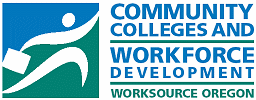 Oregon Department of Community Colleges and Workforce DevelopmentPublic Service Building255 Capitol Street NESalem, OR  97310-0203503-378-8648Fax 503-378-3365CCWD/HECC Program Approval SiteStep 1 –ODE specialists will review any Renewal Applications based on course information contained in the Course-to-Standards Matrix,              so please be sure those matrices are complete and accurate.)  See last step below.Step 2 – Complete this 2018 CTE POS Renewal form (make sure all items are complete)Program ID Page (Page 1 of this Form) completeProvide a link to Career Pathway visual (on Page 1 below Complete CTE Course-to-Standards Crosswalk Matrix (use one of the ODE Cluster templates, or a similar local form); attach matrix to this 2018 CTE POS Renewal formIndicate on the Matrix (above) those courses that trigger the Technical Skill Assessment(s); identify the TSA on Page 1 of this 2017 CTE POS Renewal formEnclose evidence of Student Support Services that are specific to this CTE POS (see next page)    Print out Assurances page, secure signatures, and scan as attachment to this 2018 CTE POS Renewal form                (or fax to ODE – 503-378-5156, c/o Kenzie Mozejko)Step 3 – Submit this 2016 CTE POS Renewal form and attachments to Regional Coordinator for field approval        Step 4 – CTE Regional Coordinator: Review and field approve appropriately completed 2018 CTE POS Renewal form and attachments Step 5 – Forward appropriately completed and field approved 2018 CTE POS Renewal form and attachments to ODE at this              email address: POS.Application@state.or.us .  (Use the FTP process for large files.)  DEADLINE: June 29, 2018.   CTE POS—Title:Career Area:Cluster Area (and CTE licensure)Focus Area (if applicable):Secondary CIP Code: (Link to CIP website)      (6 digit)Community College CIP Code: (Link to CIP website)      (6 digit)Secondary School Name:Secondary School Name:Secondary School District:Secondary School District:Secondary School ID Number: (Link to ID  lookup)Secondary School ID Number: (Link to ID  lookup)Secondary Teacher Name:EmailEmailCurrent CTE LicenseCC Technical Skill Assessment (TSA): Use the code from this table for your selected TSA.Secondary Technical Skill Assessment (TSA): Use the code from this table for your selected TSA.Primary Oregon Community College Name: (Contact POS.Application@state.or.us to add multiple colleges)College Point of Contact:Community College CTE Program Title:Community College Award:Visual/Roadmap: (Insert link, or identify location where sample of visual can be found)Regional Coordinator/Contact:TSA*RequiredSchool Course #Secondary Course Name# of Credits5-digit NCES CodeCourse Description (brief) (boxes below will expand)Articulating College (if applicable)College Course #College Course NameName of Certificate or Degree ProgramName of Certificate or Degree ProgramEnter name of college programEnter name of college programHighest award available in Program:Highest award available in Program:College Course #Post-Secondary Course NamePost-Secondary Course NameNumber ofCreditsAccelerated College Credit/College Now?SecPsecStudent Service ProvidedStudents receive information, guidance, and/or counseling specific to this CTE Program of Study, including career and job market information, and college program information.Students participate in CTE POS specific career related learning experiences or related work experience.Students’ education planning is developed around information specific to this CTE Program of Study.Extended application projects or capstone experiences are developed within the context of this CTE Program of Study.Written information is provided to all students in this CTE Program of Study informing them of available articulated college (or university) credits, dual credit, expanded options, scholarships, and other postsecondary opportunities.Efforts are made to provide information to students who are considered non-traditional by gender to the occupations resulting from this CTE Program of Study.Access and recruitment to courses in this CTE POS are provided for all students including, but not limited to all Oregon and federal protected classes.Accommodations are made to assure students with special needs can participate in this CTE POS.Assistance is provided for students wishing to participate in this CTE POS for whom English is not their native language.SecPsecEvidence/documentation location (check those that apply)Links to documentation are included in Comments box below Description of where documentation can be found is included in Comments box belowActual Student Support Services documents are attached to this 2017 CTE POS Renewal formName of CTE POSEnter Title of CTE POS (same as on Page 1)Name of Secondary SchoolEnter Name of Secondary SchoolName of Community CollegeSECONDARY LOCAL SUPPORT and CERTIFICATE OF ASSURANCEI have reviewed this program application document for clarity, completeness and adherence to program quality standards, and support its approval.  I agree that the CTE program area requirements for secondary CTE programs, including appropriate CTE certification for teachers, the rules and regulations for Public Law 109-270, and the requirements contained in the Oregon State Plan for Career and Technical Education will be complied with in the operation of the CTE programs and services offered by the district or through contract between the district and other agencies, institutions, or individuals.  I agree to furnish CTE program data as requested by the Oregon Department of Education.I have reviewed this program application document for clarity, completeness and adherence to program quality standards, and support its approval.  I agree that the CTE program area requirements for secondary CTE programs, including appropriate CTE certification for teachers, the rules and regulations for Public Law 109-270, and the requirements contained in the Oregon State Plan for Career and Technical Education will be complied with in the operation of the CTE programs and services offered by the district or through contract between the district and other agencies, institutions, or individuals.  I agree to furnish CTE program data as requested by the Oregon Department of Education.Secondary School District Administrator SignatureDate:      Administrator’s NameEnter Local Administrator’s NameLOCAL SUPPORT and CERTIFICATE OF ASSURANCEThe program advisory committee has been involved in the design and development of this program.The program advisory committee has been involved in the design and development of this program.Advisory Committee SignatureDate:      Advisory Committee Member’s nameEnter Advisory Committee Member's NamePOST-SECONDARY LOCAL SUPPORT AND CERTIFICATE OF ASSURANCEThis community college has been involved in the design and development of this CTE program of study and agrees to continue collaboration meeting all 5 Core Elements, especially alignment and articulation and reliable and valid technical skills assessment.Community College  Administrator’s SignatureDate:     CC Administrator’s NameEnter CC Administrator's NameAll items on Page 1 of this form have been completed The Career Pathway Map/Visual link has been included on Page 1, (showing both secondary and postsecondary partners)The course-to-standards matrix for this CTE POS has been completed and attachedAll courses that trigger the Technical Skill Assessment have been identified in the course-to-standards matrix All student support services expectations (Page 2) have been addressed and any documentation has been linked or attachedAssurances document has been properly completed, signed, and attached and/or faxed